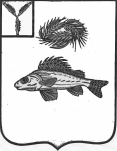 СОВЕТМУНИЦИПАЛЬНОГО ОБРАЗОВАНИЯ ГОРОД ЕРШОВЕРШОВСКОГО МУНИЦИПАЛЬНОГО РАЙОНАСАРАТОВСКОЙ ОБЛАСТИ(ПЯТОГО СОЗЫВА)РЕШЕНИЕот  01 апреля 2024 года № 13-53О  внесении  изменений в решение Совета  муниципальногообразования город  Ершов от 30 января 2017 года №  48-281«Об     утверждении    тарифов     на    услуги,   оказываемыемуниципальным   унитарным   предприятием   «Ершовское»       В соответствии с Федеральным законом от 6 октября 2003 года № 131-ФЗ «Об общих принципах организации местного самоуправления в Российской Федерации», руководствуясь Уставом Ершовского муниципального района, муниципального образования город Ершов, Совет муниципального образования город Ершов РЕШИЛ:Внести изменение в решение Совета муниципального образования город Ершов от 30 января 2017 года № 48-281 «Об утверждении тарифов на услуги, оказываемые муниципальным унитарным предприятием «Ершовское», изложив приложение в новой редакции (Приложение № 1).Настоящее решение вступает в силу с 01 апреля 2024 года и подлежит официальному опубликованию. Глава муниципального образования                                                    А.А. Тихов                                                                                  Приложение № 1                                                                                   к решению Совета МО г. Ершов                                                                                               от 01 апреля 2024 года № 13-53Тарифы на услуги МУП «Ершовское»№п/пВиды услугЕд. изм.,продолжительностьСтоимость,руб.(с НДС)1.Помывка в банном отделении общего пользования с парильной1 чел./ час2402.Сауна1 час1000